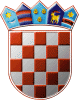 REPUBLIKA HRVATSKAGRADSKO IZBORNO POVJERENSTVOGRADA PULE - POLAKLASA: 022-05/17-01/114URBROJ: 2168/01-02-05-0306-17-5PULA - POLA, 5. svibnja 2017.	Na osnovi članka 22. stavka 1. i 2. te članka 53. Zakona o lokalnim izborima ("Narodne novine", broj 144/12 i 121/16), Gradsko izborno povjerenstvo Grada PULE - POLA, odlučujući o prijedlogu predlagatelja RADNIČKA FRONTA - RF, utvrdilo je, prihvatilo i objavljuje PRAVOVALJANU KANDIDATURUZA IZBOR GRADONAČELNIKA GRADA PULE - POLAKandidat:JOSIP IVANČIĆ; PULA, ULICA LJUDEVITA POSAVSKOG 1; rođ. 06.11.1951; OIB: 57080643446; MZamjenik kandidata:ŽELJKO MARKOVIĆ; PULA, BUONARROTIJEVA ULICA 15; rođ. 07.11.1970; OIB: 33093137458; MZamjenica kandidata:MARINA ŠTEMBERGAR; PULA, BUONARROTIJEVA ULICA 7; rođ. 25.09.1959; OIB: 41446616652; ŽPredlagatelj:REPUBLIKA HRVATSKAGRADSKO IZBORNO POVJERENSTVOGRADA PULE - POLAKLASA: 022-05/17-01/114URBROJ: 2168/01-02-05-0306-17-4PULA - POLA, 4. svibnja 2017.	Na osnovi članka 22. stavka 1. i 2. te članka 53. Zakona o lokalnim izborima ("Narodne novine", broj 144/12 i 121/16), Gradsko izborno povjerenstvo Grada PULE - POLA, odlučujući o prijedlogu predlagatelja HRVATSKA DEMOKRATSKA ZAJEDNICA - HDZ, utvrdilo je, prihvatilo i objavljuje PRAVOVALJANU KANDIDATURUZA IZBOR GRADONAČELNIKA GRADA PULE - POLAKandidat:MIRKO JURKIĆ; PULA, GIARDINI 2; rođ. 25.04.1980; OIB: 48256428480; MZamjenik kandidata:PETAR ĆURIĆ; PULA, TESLINA ULICA 17; rođ. 08.11.1979; OIB: 12588391323; MZamjenica kandidata:IVONA GUDELJ; PULA, MLETAČKA ULICA 8; rođ. 02.08.1988; OIB: 02433418934; ŽPredlagatelj:REPUBLIKA HRVATSKAGRADSKO IZBORNO POVJERENSTVOGRADA PULE - POLAKLASA: 022-05/17-01/114URBROJ: 2168/01-02-05-0306-17-3PULA - POLA, 3. svibnja 2017.	Na osnovi članka 22. stavka 1. i 2. te članka 53. Zakona o lokalnim izborima ("Narodne novine", broj 144/12 i 121/16), Gradsko izborno povjerenstvo Grada PULE - POLA, odlučujući o prijedlogu predlagatelja SOCIJALDEMOKRATSKA PARTIJA HRVATSKE - SDP, HRVATSKA STRANKA UMIROVLJENIKA - HSU, HRVATSKA SOCIJALNO - LIBERALNA STRANKA - HSLS, SAMOSTALNA DEMOKRATSKA SRPSKA STRANKA - SDSS, utvrdilo je, prihvatilo i objavljuje PRAVOVALJANU KANDIDATURUZA IZBOR GRADONAČELNIKA GRADA PULE - POLAKandidat:dr. sc. MAURICIO LICUL; PULA, BUTKOVIĆEVA ULICA 5; rođ. 08.09.1979; OIB: 74362511935; MZamjenik kandidata:DANIJEL FERIĆ; PULA, ULICA LA ROMANA 6; rođ. 18.02.1975; OIB: 29035973179; MZamjenik kandidata:SILVANO HRELJA; PULA, ULICA ORBANIN 57; rođ. 14.03.1958; OIB: 65404284049; MPredlagatelj:REPUBLIKA HRVATSKAGRADSKO IZBORNO POVJERENSTVOGRADA PULE - POLAKLASA: 022-05/17-01/114URBROJ: 2168/01-02-05-0306-17-1PULA - POLA, 3. svibnja 2017.	Na osnovi članka 22. stavka 1. i 2. te članka 53. Zakona o lokalnim izborima ("Narodne novine", broj 144/12 i 121/16), Gradsko izborno povjerenstvo Grada PULE - POLA, odlučujući o prijedlogu predlagatelja ISTARSKI DEMOKRATSKI SABOR - IDS, HRVATSKA NARODNA STRANKA - LIBERALNI DEMOKRATI - HNS, ISTARSKA STRANKA UMIROVLJENIKA - PARTITO ISTRIANO DEI PENSIONATI - ISU - PIP, ZELENI SAVEZ - ZELENI, utvrdilo je, prihvatilo i objavljuje PRAVOVALJANU KANDIDATURUZA IZBOR GRADONAČELNIKA GRADA PULE - POLAKandidat:BORIS MILETIĆ; PULA, KAVRERSKI PUT 23; rođ. 02.09.1975; OIB: 65140606377; MZamjenik kandidata:ROBERT CVEK; PULA, ULICA VELOG JOŽE 16; rođ. 26.10.1976; OIB: 55241570447; MZamjenica kandidata:ELENA PUH BELCI; PULA, BUNARSKA CESTA 6; rođ. 13.08.1972; OIB: 79727952777; ŽPredlagatelj:REPUBLIKA HRVATSKAGRADSKO IZBORNO POVJERENSTVOGRADA PULE - POLAKLASA: 022-05/17-01/114URBROJ: 2168/01-02-05-0306-17-2PULA - POLA, 3. svibnja 2017.	Na osnovi članka 22. stavka 1. i 2. te članka 53. Zakona o lokalnim izborima ("Narodne novine", broj 144/12 i 121/16), Gradsko izborno povjerenstvo Grada PULE - POLA, odlučujući o prijedlogu predlagatelja OLIVER ORLIĆ, INGRID ŠANDOROV, DRAGICA PRŠO, utvrdilo je, prihvatilo i objavljuje PRAVOVALJANU KANDIDATURUZA IZBOR GRADONAČELNIKA GRADA PULE - POLAKandidat:OLIVER ORLIĆ; PULA, KRLEŽINA ULICA 35; rođ. 03.06.1970; OIB: 74739503995; MZamjenica kandidata:DRAGICA PRŠO; PULA, ULICA RUŽE PETROVIĆ 6; rođ. 24.04.1976; OIB: 45007609897; ŽZamjenica kandidata:INGRID ŠANDOROV; PULA, RIZZIJEVA ULICA 32; rođ. 30.05.1962; OIB: 42773118428; ŽREPUBLIKA HRVATSKAGRADSKO IZBORNO POVJERENSTVOGRADA PULE - POLAKLASA: 022-05/17-01/114URBROJ: 2168/01-02-05-0306-17-7PULA - POLA, 5. svibnja 2017.	Na osnovi članka 53. točke 4. i članka 25. Zakona o lokalnim izborima ("Narodne novine", broj 144/12 i 121/16), Gradsko izborno povjerenstvo Grada PULE - POLA, sastavilo je i objavljuje ZBIRNU LISTU PRAVOVALJANIH KANDIDATURAZA IZBOR GRADONAČELNIKA GRADA PULE - POLAKandidat: JOSIP IVANČIĆZamjenik kandidata: ŽELJKO MARKOVIĆZamjenica kandidata: MARINA ŠTEMBERGARRADNIČKA FRONTA - RFKandidat: MIRKO JURKIĆZamjenik kandidata: PETAR ĆURIĆZamjenica kandidata: IVONA GUDELJHRVATSKA DEMOKRATSKA ZAJEDNICA - HDZKandidat: dr. sc. MAURICIO LICULZamjenik kandidata: DANIJEL FERIĆZamjenik kandidata: SILVANO HRELJASOCIJALDEMOKRATSKA PARTIJA HRVATSKE - SDPHRVATSKA STRANKA UMIROVLJENIKA - HSUHRVATSKA SOCIJALNO - LIBERALNA STRANKA - HSLSSAMOSTALNA DEMOKRATSKA SRPSKA STRANKA - SDSSKandidat: BORIS MILETIĆZamjenik kandidata: ROBERT CVEKZamjenica kandidata: ELENA PUH BELCIISTARSKI DEMOKRATSKI SABOR - IDSHRVATSKA NARODNA STRANKA - LIBERALNI DEMOKRATI - HNSISTARSKA STRANKA UMIROVLJENIKA - PARTITO ISTRIANO DEI PENSIONATI - ISU - PIPZELENI SAVEZ - ZELENIKandidat: OLIVER ORLIĆZamjenica kandidata: DRAGICA PRŠOZamjenica kandidata: INGRID ŠANDOROVKANDIDAT GRUPE BIRAČARADNIČKA FRONTA - RFPREDSJEDNIKGRADSKOG IZBORNOG POVJERENSTVAGRADA PULE - POLAIGOR RAKIĆHRVATSKA DEMOKRATSKA ZAJEDNICA - HDZPREDSJEDNIKGRADSKOG IZBORNOG POVJERENSTVAGRADA PULE - POLAIGOR RAKIĆSOCIJALDEMOKRATSKA PARTIJA HRVATSKE - SDPHRVATSKA STRANKA UMIROVLJENIKA - HSUHRVATSKA SOCIJALNO - LIBERALNA STRANKA - HSLSSAMOSTALNA DEMOKRATSKA SRPSKA STRANKA - SDSSPREDSJEDNIKGRADSKOG IZBORNOG POVJERENSTVAGRADA PULE - POLAIGOR RAKIĆISTARSKI DEMOKRATSKI SABOR - IDSHRVATSKA NARODNA STRANKA - LIBERALNI DEMOKRATI - HNSISTARSKA STRANKA UMIROVLJENIKA - PARTITO ISTRIANO DEI PENSIONATI - ISU - PIPZELENI SAVEZ - ZELENIPREDSJEDNIKGRADSKOG IZBORNOG POVJERENSTVAGRADA PULE - POLAIGOR RAKIĆKANDIDAT GRUPE BIRAČAPREDSJEDNIKGRADSKOG IZBORNOG POVJERENSTVAGRADA PULE - POLAIGOR RAKIĆPREDSJEDNIKGRADSKOG IZBORNOG POVJERENSTVAGRADA PULE - POLAIGOR RAKIĆ